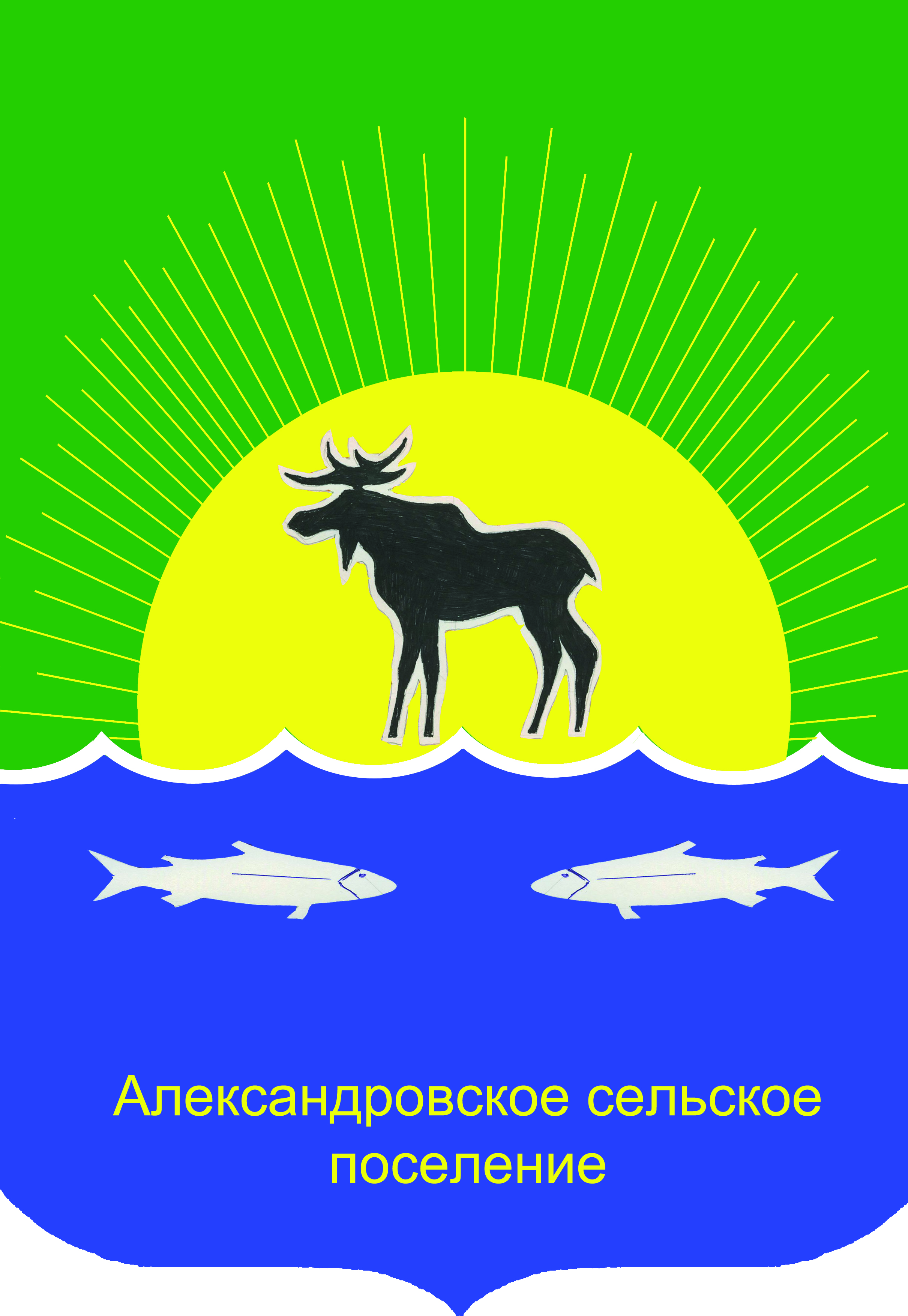 АДМИНИСТРАЦИЯ АЛЕКСАНДРОВСКОГО СЕЛЬСКОГО ПОСЕЛЕНИЯПОСТАНОВЛЕНИЕВ соответствии с частью 7 статьи 168 Жилищного кодекса Российской Федерации, со статьей 9 Закона Томской области от 07.06.2013г. №116-ОЗ «Об организации проведения капитального ремонта общего имущества в многоквартирных домах на территории Томской области», пунктом 6 Региональной программы капитального ремонта общего имущества в многоквартирных домах, расположенных на территории Томской области, на 2014-2043годы, утвержденной постановлением Администрации Томской области от 30.12.2013г. №597А, приказом Департамента ЖКХ и государственного жилищного надзора Томской области от 26.05.2014г.№17ПОСТАНОВЛЯЮ:1.Утвердить Краткосрочный план реализации Региональной программы капитального ремонта общего имущества в многоквартирных домах, расположенных на территории Томской области, на 2014-2043 годы в Александровском сельском поселении на 2016-2018гг. согласно приложению 1 к настоящему постановлению в составе:	1.Перечень многоквартирных домов, включенных в краткосрочный план реализации в 2016-2018 гг. Региональной программы капитального ремонта общего имущества в многоквартирных домах, расположенных на территории Томской области, на 2014 - 2043 годы;	2.Планируемые показатели выполнения краткосрочного плана на 2016-2018гг, реализации Региональной программы капитального ремонта общего имущества в многоквартирных домах, расположенных на территории Томской области, на 2014-2043 годы;	3.Виды работ по капитальному ремонту многоквартирных домов в 2016-2018гг., включенных в краткосрочный план реализации Региональной программы капитального ремонта общего имущества в многоквартирных домах,  расположенных на территории Томской области, на 2014-2043 годы;	4. Перечень работ и услуг по капитальному ремонту общего имущества в многоквартирных домах, включенных в краткосрочный план реализации в 2016-2018гг. Региональной программы капитального ремонта общего имущества в многоквартирных домах, расположенных на территории Томской области, на 2014-2043 годы; 2. Настоящее постановление подлежит размещению на официальном сайте Александровского сельского поселения. 3. Настоящее постановление вступает в силу с момента его принятия.4. Контроль за исполнением настоящего постановления возложить на заместителя Главы Александровского сельского поселения И.А. Герцена. Разослать: в дело Костиной Н.С., Администрации Александровского района, Фонд «Региональный фонд капитального ремонта многоквартирных домов томской области»28.01.2016№ 44с. Александровскоес. АлександровскоеОб утверждении краткосрочного плана реализации Региональной программы капитального ремонта общего имущества в многоквартирных домах, расположенных на территории Томской области, на 2014-2043 годы в Александровском сельском поселении на                       2016-2018 гг.            Глава поселения	            Д.В. Пьянков